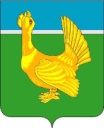                              ДУМА ВЕРХНЕКЕТСКОГО РАЙОНА                                                 РЕШЕНИЕ№ 05 от 28.03.2024						     р.п. Белый Яр										     	     ул. Гагарина, 15, строен.1О внесении изменений в Положение о бюджетном процессе в муниципальном образовании Верхнекетский район Томской области, утверждённое решением Думы Верхнекетского района от 25.02.2020 №05В соответствии со статьёй 7 Федерального закона от 06 октября 2003 года №131-ФЗ «Об общих принципах организации местного самоуправления в Российской Федерации», Дума Верхнекетского района решила:Внести в Положение о бюджетном процессе в муниципальном образовании Верхнекетский район Томской области, утвержденное решением Думы Верхнекетского района от 25.02.2020 № 05, следующие изменения:пункт 11) статьи 5 признать утратившим силу;пункт 12) статьи 5 изложить в следующей редакции:«12) утверждает муниципальные программы;»;3) часть 1 статьи 9 дополнить пунктом 12.1) следующего содержания:«12.1) формирует в государственной интегрированной информационной системе управления общественными финансами "Электронный бюджет" сведения об объектах капитального строительства и объектах недвижимого имущества, источником финансового обеспечения (софинансирования) капитальных вложений в которые являются средства федерального бюджета (кроме объектов капитального строительства и объектов недвижимого имущества, включенных в государственный оборонный заказ);».2.Настоящее решение вступает в силу со дня его официального опубликования в сетевом издании «Официальный сайт Администрации Верхнекетского района».Председатель Думы	                                                   ГлаваВерхнекетского района	                                                   Верхнекетского района ______________Е.А. Парамонова		                      ______________С.А. Альсевич_________________________________________________________________Дума-1, Администрация -1, прокуратура -1, Управление финансов-1										            